	TABLAS DE RESULTADOS:	SERVICIOS DE SALUD Y DE CUIDADOS		 Modalidad de aseguramiento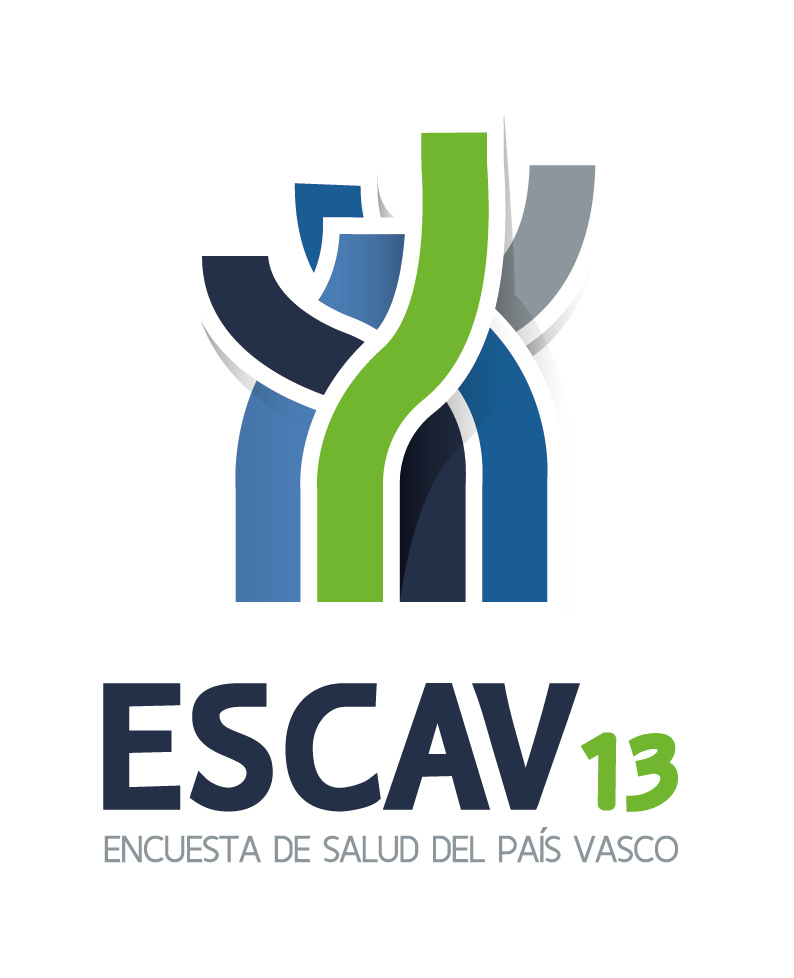 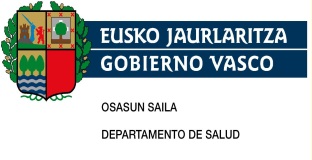 INDICETabla 7. Distribución de la población según su opinión sobre el pago de la asistencia sanitaria por sexo, edad y territorio histórico	1Tabla 8. Distribución de la población según su opinión sobre el pago de la asistencia sanitaria por sexo, edad y clase social	7Tabla 9. Distribución de la población según su opinión sobre el pago de la asistencia sanitaria por sexo, edad y nivel de estudios	16Tabla 10. Proporción (%) de personas según la entidad o entidades en las que estén aseguradas por sexo y edad	22Tabla 11. Proporción (%) de personas según la entidad o entidades en las que estén aseguradas por sexo, edad y territorio histórico	23Hombres	23Mujeres	24Tabla 12. Proporción (%) de personas según la entidad o entidades en las que estén aseguradas por sexo, edad y clase social	25Hombres	25Mujeres	26Tabla 13. Proporción (%) de personas según la entidad o entidades en las que estén aseguradas por sexo, edad y nivel de estudios	27Hombres	27Mujeres	28Toda financiada con los impuestos, y que cubra a todas las personasUna parte financiada por los impuestos y otra  por cada personaCada persona pagaría su asistencia médicaTotalHombresTotalCAPVN830.52175.8988.705915.124HombresTotalCAPV%90,88,31,0100,0HombresTotalArabaN122.1689.5322.051133.751HombresTotalAraba%91,37,11,5100,0HombresTotalGipuzkoaN268.78923.0212.001293.812HombresTotalGipuzkoa%91,57,80,7100,0HombresTotalBizkaiaN439.56443.3454.652487.561HombresTotalBizkaia%90,28,91,0100,0Hombres15-24CAPVN81.82810.8661.76594.458Hombres15-24CAPV%86,611,51,9100,0Hombres15-24ArabaN14.344525.14.869Hombres15-24Araba%96,53,5.100,0Hombres15-24GipuzkoaN26.4794.29952731.305Hombres15-24Gipuzkoa%84,613,71,7100,0Hombres15-24BizkaiaN41.0046.0421.23848.284Hombres15-24Bizkaia%84,912,52,6100,0Hombres25-44CAPVN309.76223.3143.233336.309Hombres25-44CAPV%92,16,91,0100,0Hombres25-44ArabaN46.5624.4131.08752.062Hombres25-44Araba%89,48,52,1100,0Hombres25-44GipuzkoaN99.7256.244820106.790Hombres25-44Gipuzkoa%93,45,80,8100,0Hombres25-44BizkaiaN163.47512.6571.326177.458Hombres25-44Bizkaia%92,17,10,7100,0Hombres45-64CAPVN270.78728.9352.933302.655Hombres45-64CAPV%89,59,61,0100,0Hombres45-64ArabaN38.3463.44096542.751Hombres45-64Araba%89,78,02,3100,0Hombres45-64GipuzkoaN87.3369.55452997.419Hombres45-64Gipuzkoa%89,69,80,5100,0Hombres45-64BizkaiaN145.10515.9411.439162.485Hombres45-64Bizkaia%89,39,80,9100,0Hombres65-74CAPVN87.1627.97060195.733Hombres65-74CAPV%91,08,30,6100,0Hombres65-74ArabaN12.287876.13.163Hombres65-74Araba%93,36,7.100,0Hombres65-74GipuzkoaN30.4001.60512532.130Hombres65-74Gipuzkoa%94,65,00,4100,0Hombres65-74BizkaiaN44.4755.48947650.440Hombres65-74Bizkaia%88,210,90,9100,0Hombres>=75CAPVN80.9834.81317285.968Hombres>=75CAPV%94,25,60,2100,0Hombres>=75ArabaN10.628277.10.905Hombres>=75Araba%97,52,5.100,0Hombres>=75GipuzkoaN24.8491.319.26.168Hombres>=75Gipuzkoa%95,05,0.100,0Hombres>=75BizkaiaN45.5063.21717248.895Hombres>=75Bizkaia%93,16,60,4100,0MujeresTotalCAPVN893.42177.9264.535975.882MujeresTotalCAPV%91,68,00,5100,0MujeresTotalArabaN124.98010.898894136.772MujeresTotalAraba%91,48,00,7100,0MujeresTotalGipuzkoaN289.81321.1571.716312.686MujeresTotalGipuzkoa%92,76,80,5100,0MujeresTotalBizkaiaN478.62945.8711.925526.425MujeresTotalBizkaia%90,98,70,4100,0Mujeres15-24CAPVN81.0028.12936889.499Mujeres15-24CAPV%90,59,10,4100,0Mujeres15-24ArabaN11.7721.438.13.210Mujeres15-24Araba%89,110,9.100,0Mujeres15-24GipuzkoaN26.4572.61836829.443Mujeres15-24Gipuzkoa%89,98,91,3100,0Mujeres15-24BizkaiaN42.7734.073.46.846Mujeres15-24Bizkaia%91,38,7.100,0Mujeres25-44CAPVN288.95829.8192.048320.826Mujeres25-44CAPV%90,19,30,6100,0Mujeres25-44ArabaN42.4834.78759947.869Mujeres25-44Araba%88,710,01,3100,0Mujeres25-44GipuzkoaN95.8445.648413101.905Mujeres25-44Gipuzkoa%94,15,50,4100,0Mujeres25-44BizkaiaN150.63119.3841.037171.052Mujeres25-44Bizkaia%88,111,30,6100,0Mujeres45-64CAPVN284.45627.6381.675313.769Mujeres45-64CAPV%90,78,80,5100,0Mujeres45-64ArabaN40.7793.18829644.263Mujeres45-64Araba%92,17,20,7100,0Mujeres45-64GipuzkoaN89.8089.36249199.662Mujeres45-64Gipuzkoa%90,19,40,5100,0Mujeres45-64BizkaiaN153.86815.087888169.843Mujeres45-64Bizkaia%90,68,90,5100,0Mujeres65-74CAPVN103.8925.797236109.925Mujeres65-74CAPV%94,55,30,2100,0Mujeres65-74ArabaN13.414906.14.320Mujeres65-74Araba%93,76,3.100,0Mujeres65-74GipuzkoaN34.3081.57623636.120Mujeres65-74Gipuzkoa%95,04,40,7100,0Mujeres65-74BizkaiaN56.1703.314.59.484Mujeres65-74Bizkaia%94,45,6.100,0Mujeres>=75CAPVN135.1136.544208141.864Mujeres>=75CAPV%95,24,60,1100,0Mujeres>=75ArabaN16.531579.17.110Mujeres>=75Araba%96,63,4.100,0Mujeres>=75GipuzkoaN43.3961.95220845.555Mujeres>=75Gipuzkoa%95,34,30,5100,0Mujeres>=75BizkaiaN75.1864.014.79.200Mujeres>=75Bizkaia%94,95,1.100,0AmbosTotalCAPVN1.723.942153.82413.2401.891.006AmbosTotalCAPV%91,28,10,7100,0AmbosTotalArabaN247.14720.4302.945270.523AmbosTotalAraba%91,47,61,1100,0AmbosTotalGipuzkoaN558.60244.1783.717606.497AmbosTotalGipuzkoa%92,17,30,6100,0AmbosTotalBizkaiaN918.19389.2166.5771.013.987AmbosTotalBizkaia%90,68,80,6100,0Ambos15-24CAPVN162.83018.9952.133183.958Ambos15-24CAPV%88,510,31,2100,0Ambos15-24ArabaN26.1161.963.28.079Ambos15-24Araba%93,07,0.100,0Ambos15-24GipuzkoaN52.9366.91789560.748Ambos15-24Gipuzkoa%87,111,41,5100,0Ambos15-24BizkaiaN83.77710.1151.23895.130Ambos15-24Bizkaia%88,110,61,3100,0Ambos25-44CAPVN598.72153.1335.281657.135Ambos25-44CAPV%91,18,10,8100,0Ambos25-44ArabaN89.0459.2001.68599.930Ambos25-44Araba%89,19,21,7100,0Ambos25-44GipuzkoaN195.56911.8931.233208.695Ambos25-44Gipuzkoa%93,75,70,6100,0Ambos25-44BizkaiaN314.10632.0402.363348.509Ambos25-44Bizkaia%90,19,20,7100,0Ambos45-64CAPVN555.24356.5734.608616.424Ambos45-64CAPV%90,19,20,7100,0Ambos45-64ArabaN79.1266.6291.26087.015Ambos45-64Araba%90,97,61,4100,0Ambos45-64GipuzkoaN177.14418.9161.021197.081Ambos45-64Gipuzkoa%89,99,60,5100,0Ambos45-64BizkaiaN298.97331.0282.328332.328Ambos45-64Bizkaia%90,09,30,7100,0Ambos65-74CAPVN191.05413.767838205.658Ambos65-74CAPV%92,96,70,4100,0Ambos65-74ArabaN25.7011.782.27.483Ambos65-74Araba%93,56,5.100,0Ambos65-74GipuzkoaN64.7073.18236268.251Ambos65-74Gipuzkoa%94,84,70,5100,0Ambos65-74BizkaiaN100.6458.803476109.924Ambos65-74Bizkaia%91,68,00,4100,0Ambos>=75CAPVN216.09511.357380227.832Ambos>=75CAPV%94,85,00,2100,0Ambos>=75ArabaN27.159856.28.015Ambos>=75Araba%96,93,1.100,0Ambos>=75GipuzkoaN68.2453.27120871.723Ambos>=75Gipuzkoa%95,24,60,3100,0Ambos>=75BizkaiaN120.6927.231172128.094Ambos>=75Bizkaia%94,25,60,1100,0Toda financiada con los impuestos, y que cubra a todas las personasUna parte financiada por los impuestos y otra  por cada personaCada persona pagaría su asistencia médicaTotalHombresTotalTotalN829.36075.7998.705913.863HombresTotalTotal%90,88,31,0100,0HombresTotalIN94.42618.554711113.690HombresTotalI%83,116,30,6100,0HombresTotalIIN66.55310.2651.38778.206HombresTotalII%85,113,11,8100,0HombresTotalIIIN167.66018.2752.420188.355HombresTotalIII%89,09,71,3100,0HombresTotalIVN423.19723.6273.482450.306HombresTotalIV%94,05,20,8100,0HombresTotalVN77.5245.07870583.307HombresTotalV%93,16,10,8100,0Hombres15-24TotalN81.27010.8661.76593.900Hombres15-24Total%86,511,61,9100,0Hombres15-24IN12.0992.535.14.634Hombres15-24I%82,717,3.100,0Hombres15-24IIN8.5671.91450710.988Hombres15-24II%78,017,44,6100,0Hombres15-24IIIN15.2581.572.16.830Hombres15-24III%90,79,3.100,0Hombres15-24IVN37.9043.8331.00042.737Hombres15-24IV%88,79,02,3100,0Hombres15-24VN7.4411.0122588.711Hombres15-24V%85,411,63,0100,0Hombres25-44TotalN309.76223.3143.233336.309Hombres25-44Total%92,16,91,0100,0Hombres25-44IN38.3765.11624143.732Hombres25-44I%87,811,70,6100,0Hombres25-44IIN27.3854.74536732.496Hombres25-44II%84,314,61,1100,0Hombres25-44IIIN55.0286.0281.20062.257Hombres25-44III%88,49,71,9100,0Hombres25-44IVN153.4275.8081.157160.392Hombres25-44IV%95,73,60,7100,0Hombres25-44VN35.5471.61626837.432Hombres25-44V%95,04,30,7100,0Hombres45-64TotalN270.59928.8362.933302.368Hombres45-64Total%89,59,51,0100,0Hombres45-64IN29.8677.57047037.907Hombres45-64I%78,820,01,2100,0Hombres45-64IIN21.2381.93824323.419Hombres45-64II%90,78,31,0100,0Hombres45-64IIIN57.3267.9741.02166.322Hombres45-64III%86,412,01,5100,0Hombres45-64IVN139.7789.8161.020150.614Hombres45-64IV%92,86,50,7100,0Hombres45-64VN22.3901.53717924.106Hombres45-64V%92,96,40,7100,0Hombres65-74TotalN87.1627.97060195.733Hombres65-74Total%91,08,30,6100,0Hombres65-74IN11.5752.178.13.753Hombres65-74I%84,215,8.100,0Hombres65-74IIN5.3791.2132716.862Hombres65-74II%78,417,73,9100,0Hombres65-74IIIN19.9521.62619921.777Hombres65-74III%91,67,50,9100,0Hombres65-74IVN45.2772.34413247.753Hombres65-74IV%94,84,90,3100,0Hombres65-74VN4.979610.5.588Hombres65-74V%89,110,9.100,0Hombres>=75TotalN80.5684.81317285.553Hombres>=75Total%94,25,60,2100,0Hombres>=75IN2.5091.155.3.663Hombres>=75I%68,531,5.100,0Hombres>=75IIN3.985454.4.440Hombres>=75II%89,810,2.100,0Hombres>=75IIIN20.0951.074.21.169Hombres>=75III%94,95,1.100,0Hombres>=75IVN46.8121.82617248.810Hombres>=75IV%95,93,70,4100,0Hombres>=75VN7.167304.7.470Hombres>=75V%95,94,1.100,0MujeresTotalTotalN891.33777.6194.535973.492MujeresTotalTotal%91,68,00,5100,0MujeresTotalIN85.93617.6421.261104.838MujeresTotalI%82,016,81,2100,0MujeresTotalIIN83.07711.31463895.028MujeresTotalII%87,411,90,7100,0MujeresTotalIIIN218.80721.5631.737242.107MujeresTotalIII%90,48,90,7100,0MujeresTotalIVN340.62619.371444360.441MujeresTotalIV%94,55,40,1100,0MujeresTotalVN162.8917.730456171.077MujeresTotalV%95,24,50,3100,0Mujeres15-24TotalN80.2437.92236888.533Mujeres15-24Total%90,68,90,4100,0Mujeres15-24IN13.5221.039.14.562Mujeres15-24I%92,97,1.100,0Mujeres15-24IIN10.2732.85636813.497Mujeres15-24II%76,121,22,7100,0Mujeres15-24IIIN18.1831.887.20.069Mujeres15-24III%90,69,4.100,0Mujeres15-24IVN29.7881.826.31.614Mujeres15-24IV%94,25,8.100,0Mujeres15-24VN8.478314.8.792Mujeres15-24V%96,43,6.100,0Mujeres25-44TotalN288.46329.8192.048320.330Mujeres25-44Total%90,19,30,6100,0Mujeres25-44IN36.1108.04693045.086Mujeres25-44I%80,117,82,1100,0Mujeres25-44IIN34.6902.26327037.223Mujeres25-44II%93,26,10,7100,0Mujeres25-44IIIN73.8577.53164282.029Mujeres25-44III%90,09,20,8100,0Mujeres25-44IVN102.9937.525207110.725Mujeres25-44IV%93,06,80,2100,0Mujeres25-44VN40.8134.454.45.267Mujeres25-44V%90,29,8.100,0Mujeres45-64TotalN284.28527.6381.675313.598Mujeres45-64Total%90,78,80,5100,0Mujeres45-64IN24.5207.26633132.116Mujeres45-64I%76,322,61,0100,0Mujeres45-64IIN23.0393.754.26.792Mujeres45-64II%86,014,0.100,0Mujeres45-64IIIN78.9798.77488888.641Mujeres45-64III%89,19,91,0100,0Mujeres45-64IVN97.8476.254.104.102Mujeres45-64IV%94,06,0.100,0Mujeres45-64VN59.9001.59145661.946Mujeres45-64V%96,72,60,7100,0Mujeres65-74TotalN103.7375.797236109.770Mujeres65-74Total%94,55,30,2100,0Mujeres65-74IN6.912287.7.199Mujeres65-74I%96,04,0.100,0Mujeres65-74IIN6.0401.185.7.225Mujeres65-74II%83,616,4.100,0Mujeres65-74IIIN21.0661.833.22.899Mujeres65-74III%92,08,0.100,0Mujeres65-74IVN47.9311.96723650.134Mujeres65-74IV%95,63,90,5100,0Mujeres65-74VN21.788524.22.312Mujeres65-74V%97,72,3.100,0Mujeres>=75TotalN134.6096.444208141.261Mujeres>=75Total%95,34,60,1100,0Mujeres>=75IN4.8711.004.5.875Mujeres>=75I%82,917,1.100,0Mujeres>=75IIN9.0351.256.10.292Mujeres>=75II%87,812,2.100,0Mujeres>=75IIIN26.7231.53820828.468Mujeres>=75III%93,95,40,7100,0Mujeres>=75IVN62.0671.799.63.866Mujeres>=75IV%97,22,8.100,0Mujeres>=75VN31.913848.32.760Mujeres>=75V%97,42,6.100,0AmbosTotalTotalN1.720.697153.41813.2401.887.356AmbosTotalTotal%91,28,10,7100,0AmbosTotalIN180.36136.1951.971218.528AmbosTotalI%82,516,60,9100,0AmbosTotalIIN149.63021.5792.025173.234AmbosTotalII%86,412,51,2100,0AmbosTotalIIIN386.46739.8374.157430.462AmbosTotalIII%89,89,31,0100,0AmbosTotalIVN763.82442.9983.925810.747AmbosTotalIV%94,25,30,5100,0AmbosTotalVN240.41512.8081.161254.385AmbosTotalV%94,55,00,5100,0Ambos15-24TotalN161.51318.7882.133182.434Ambos15-24Total%88,510,31,2100,0Ambos15-24IN25.6213.574.29.196Ambos15-24I%87,812,2.100,0Ambos15-24IIN18.8394.77087524.485Ambos15-24II%76,919,53,6100,0Ambos15-24IIIN33.4413.459.36.900Ambos15-24III%90,69,4.100,0Ambos15-24IVN67.6925.6591.00074.351Ambos15-24IV%91,07,61,3100,0Ambos15-24VN15.9191.32525817.503Ambos15-24V%91,07,61,5100,0Ambos25-44TotalN598.22653.1335.281656.640Ambos25-44Total%91,18,10,8100,0Ambos25-44IN74.48513.1621.17088.818Ambos25-44I%83,914,81,3100,0Ambos25-44IIN62.0757.00863669.719Ambos25-44II%89,010,10,9100,0Ambos25-44IIIN128.88513.5591.842144.286Ambos25-44III%89,39,41,3100,0Ambos25-44IVN256.42013.3331.365271.117Ambos25-44IV%94,64,90,5100,0Ambos25-44VN76.3606.07026882.699Ambos25-44V%92,37,30,3100,0Ambos45-64TotalN554.88356.4744.608615.965Ambos45-64Total%90,19,20,7100,0Ambos45-64IN54.38714.83680170.023Ambos45-64I%77,721,21,1100,0Ambos45-64IIN44.2775.69224350.212Ambos45-64II%88,211,30,5100,0Ambos45-64IIIN136.30516.7481.909154.963Ambos45-64III%88,010,81,2100,0Ambos45-64IVN237.62516.0711.020254.716Ambos45-64IV%93,36,30,4100,0Ambos45-64VN82.2903.12763586.052Ambos45-64V%95,63,60,7100,0Ambos65-74TotalN190.89813.767838205.503Ambos65-74Total%92,96,70,4100,0Ambos65-74IN18.4882.464.20.952Ambos65-74I%88,211,8.100,0Ambos65-74IIN11.4182.39827114.087Ambos65-74II%81,117,01,9100,0Ambos65-74IIIN41.0183.45919944.676Ambos65-74III%91,87,70,4100,0Ambos65-74IVN93.2084.31136897.887Ambos65-74IV%95,24,40,4100,0Ambos65-74VN26.7671.134.27.901Ambos65-74V%95,94,1.100,0Ambos>=75TotalN215.17711.257380226.814Ambos>=75Total%94,95,00,2100,0Ambos>=75IN7.3802.158.9.538Ambos>=75I%77,422,6.100,0Ambos>=75IIN13.0201.711.14.731Ambos>=75II%88,411,6.100,0Ambos>=75IIIN46.8182.61220849.638Ambos>=75III%94,35,30,4100,0Ambos>=75IVN108.8793.625172112.676Ambos>=75IV%96,63,20,2100,0Ambos>=75VN39.0801.151.40.231Ambos>=75V%97,12,9.100,0Toda financiada con los impuestos, y que cubra a todas las personasUna parte financiada por los impuestos y otra  por cada personaCada persona pagaría su asistencia médicaTotalHombresTotalTotalN830.52175.8988.705915.124HombresTotalTotal%90,88,31,0100,0HombresTotalSin estudios, primariaN200.4408.5781.581210.600HombresTotalSin estudios, primaria%95,24,10,8100,0HombresTotalSecundaria, inferiorN156.4249.0262.004167.454HombresTotalSecundaria, inferior%93,45,41,2100,0HombresTotalSecundaria, superiorN326.56630.9493.155360.670HombresTotalSecundaria, superior%90,58,60,9100,0HombresTotalTerciariaN147.09127.3451.964176.400HombresTotalTerciaria%83,415,51,1100,0Hombres15-24TotalN81.82810.8661.76594.458Hombres15-24Total%86,611,51,9100,0Hombres15-24Sin estudios, primariaN9.391527.9.918Hombres15-24Sin estudios, primaria%94,75,3.100,0Hombres15-24Secundaria, inferiorN26.2123.5601.35631.129Hombres15-24Secundaria, inferior%84,211,44,4100,0Hombres15-24Secundaria, superiorN37.3585.482.42.840Hombres15-24Secundaria, superior%87,212,8.100,0Hombres15-24TerciariaN8.8651.29740910.572Hombres15-24Terciaria%83,912,33,9100,0Hombres25-44TotalN309.76223.3143.233336.309Hombres25-44Total%92,16,91,0100,0Hombres25-44Sin estudios, primariaN36.71481125037.776Hombres25-44Sin estudios, primaria%97,22,10,7100,0Hombres25-44Secundaria, inferiorN52.087722.52.808Hombres25-44Secundaria, inferior%98,61,4.100,0Hombres25-44Secundaria, superiorN148.85213.1612.261164.274Hombres25-44Secundaria, superior%90,68,01,4100,0Hombres25-44TerciariaN72.1098.62072281.451Hombres25-44Terciaria%88,510,60,9100,0Hombres45-64TotalN270.78728.9352.933302.655Hombres45-64Total%89,59,61,0100,0Hombres45-64Sin estudios, primariaN67.0592.65169070.400Hombres45-64Sin estudios, primaria%95,33,81,0100,0Hombres45-64Secundaria, inferiorN48.7054.02451653.244Hombres45-64Secundaria, inferior%91,57,61,0100,0Hombres45-64Secundaria, superiorN106.5449.692894117.130Hombres45-64Secundaria, superior%91,08,30,8100,0Hombres45-64TerciariaN48.47912.56883361.881Hombres45-64Terciaria%78,320,31,3100,0Hombres65-74TotalN87.1627.97060195.733Hombres65-74Total%91,08,30,6100,0Hombres65-74Sin estudios, primariaN35.2652.28346938.017Hombres65-74Sin estudios, primaria%92,86,01,2100,0Hombres65-74Secundaria, inferiorN15.89026913216.291Hombres65-74Secundaria, inferior%97,51,70,8100,0Hombres65-74Secundaria, superiorN23.5592.388.25.948Hombres65-74Secundaria, superior%90,89,2.100,0Hombres65-74TerciariaN12.4483.029.15.477Hombres65-74Terciaria%80,419,6.100,0Hombres>=75TotalN80.9834.81317285.968Hombres>=75Total%94,25,60,2100,0Hombres>=75Sin estudios, primariaN52.0102.30617254.489Hombres>=75Sin estudios, primaria%95,54,20,3100,0Hombres>=75Secundaria, inferiorN13.531450.13.981Hombres>=75Secundaria, inferior%96,83,2.100,0Hombres>=75Secundaria, superiorN10.252226.10.478Hombres>=75Secundaria, superior%97,82,2.100,0Hombres>=75TerciariaN5.1901.830.7.020Hombres>=75Terciaria%73,926,1.100,0MujeresTotalTotalN893.42177.9264.535975.882MujeresTotalTotal%91,68,00,5100,0MujeresTotalSin estudios, primariaN265.73711.783808278.327MujeresTotalSin estudios, primaria%95,54,20,3100,0MujeresTotalSecundaria, inferiorN159.4649.938365169.766MujeresTotalSecundaria, inferior%93,95,90,2100,0MujeresTotalSecundaria, superiorN283.63622.9411.289307.866MujeresTotalSecundaria, superior%92,17,50,4100,0MujeresTotalTerciariaN184.58433.2652.074219.923MujeresTotalTerciaria%83,915,10,9100,0Mujeres15-24TotalN81.0028.12936889.499Mujeres15-24Total%90,59,10,4100,0Mujeres15-24Sin estudios, primariaN9.7371.649.11.386Mujeres15-24Sin estudios, primaria%85,514,5.100,0Mujeres15-24Secundaria, inferiorN15.6801.083.16.763Mujeres15-24Secundaria, inferior%93,56,5.100,0Mujeres15-24Secundaria, superiorN41.4953.58036845.443Mujeres15-24Secundaria, superior%91,37,90,8100,0Mujeres15-24TerciariaN14.0891.818.15.907Mujeres15-24Terciaria%88,611,4.100,0Mujeres25-44TotalN288.95829.8192.048320.826Mujeres25-44Total%90,19,30,6100,0Mujeres25-44Sin estudios, primariaN24.2441.53820725.990Mujeres25-44Sin estudios, primaria%93,35,90,8100,0Mujeres25-44Secundaria, inferiorN36.9162.021.38.937Mujeres25-44Secundaria, inferior%94,85,2.100,0Mujeres25-44Secundaria, superiorN121.4598.592436130.487Mujeres25-44Secundaria, superior%93,16,60,3100,0Mujeres25-44TerciariaN106.34017.6671.405125.412Mujeres25-44Terciaria%84,814,11,1100,0Mujeres45-64TotalN284.45627.6381.675313.769Mujeres45-64Total%90,78,80,5100,0Mujeres45-64Sin estudios, primariaN74.7202.85039377.963Mujeres45-64Sin estudios, primaria%95,83,70,5100,0Mujeres45-64Secundaria, inferiorN57.7113.89512861.735Mujeres45-64Secundaria, inferior%93,56,30,2100,0Mujeres45-64Secundaria, superiorN101.1718.667485110.322Mujeres45-64Secundaria, superior%91,77,90,4100,0Mujeres45-64TerciariaN50.85412.22666963.749Mujeres45-64Terciaria%79,819,21,0100,0Mujeres65-74TotalN103.8925.797236109.925Mujeres65-74Total%94,55,30,2100,0Mujeres65-74Sin estudios, primariaN58.9362.916.61.852Mujeres65-74Sin estudios, primaria%95,34,7.100,0Mujeres65-74Secundaria, inferiorN26.1061.11023627.452Mujeres65-74Secundaria, inferior%95,14,00,9100,0Mujeres65-74Secundaria, superiorN10.7891.104.11.893Mujeres65-74Secundaria, superior%90,79,3.100,0Mujeres65-74TerciariaN8.061666.8.727Mujeres65-74Terciaria%92,47,6.100,0Mujeres>=75TotalN135.1136.544208141.864Mujeres>=75Total%95,24,60,1100,0Mujeres>=75Sin estudios, primariaN98.1002.829208101.136Mujeres>=75Sin estudios, primaria%97,02,80,2100,0Mujeres>=75Secundaria, inferiorN23.0511.828.24.879Mujeres>=75Secundaria, inferior%92,77,3.100,0Mujeres>=75Secundaria, superiorN8.722998.9.720Mujeres>=75Secundaria, superior%89,710,3.100,0Mujeres>=75TerciariaN5.240889.6.129Mujeres>=75Terciaria%85,514,5.100,0AmbosTotalTotalN1.723.942153.82413.2401.891.006AmbosTotalTotal%91,28,10,7100,0AmbosTotalSin estudios, primariaN466.17720.3612.389488.927AmbosTotalSin estudios, primaria%95,34,20,5100,0AmbosTotalSecundaria, inferiorN315.88918.9642.368337.220AmbosTotalSecundaria, inferior%93,75,60,7100,0AmbosTotalSecundaria, superiorN610.20253.8904.444668.536AmbosTotalSecundaria, superior%91,38,10,7100,0AmbosTotalTerciariaN331.67560.6104.038396.323AmbosTotalTerciaria%83,715,31,0100,0Ambos15-24TotalN162.83018.9952.133183.958Ambos15-24Total%88,510,31,2100,0Ambos15-24Sin estudios, primariaN19.1292.175.21.304Ambos15-24Sin estudios, primaria%89,810,2.100,0Ambos15-24Secundaria, inferiorN41.8934.6431.35647.891Ambos15-24Secundaria, inferior%87,59,72,8100,0Ambos15-24Secundaria, superiorN78.8549.06236888.283Ambos15-24Secundaria, superior%89,310,30,4100,0Ambos15-24TerciariaN22.9543.11540926.479Ambos15-24Terciaria%86,711,81,5100,0Ambos25-44TotalN598.72153.1335.281657.135Ambos25-44Total%91,18,10,8100,0Ambos25-44Sin estudios, primariaN60.9582.35045763.765Ambos25-44Sin estudios, primaria%95,63,70,7100,0Ambos25-44Secundaria, inferiorN89.0022.743.91.745Ambos25-44Secundaria, inferior%97,03,0.100,0Ambos25-44Secundaria, superiorN270.31121.7532.697294.762Ambos25-44Secundaria, superior%91,77,40,9100,0Ambos25-44TerciariaN178.45026.2862.127206.862Ambos25-44Terciaria%86,312,71,0100,0Ambos45-64TotalN555.24356.5734.608616.424Ambos45-64Total%90,19,20,7100,0Ambos45-64Sin estudios, primariaN141.7795.5011.083148.363Ambos45-64Sin estudios, primaria%95,63,70,7100,0Ambos45-64Secundaria, inferiorN106.4167.920644114.979Ambos45-64Secundaria, inferior%92,66,90,6100,0Ambos45-64Secundaria, superiorN207.71518.3581.379227.452Ambos45-64Secundaria, superior%91,38,10,6100,0Ambos45-64TerciariaN99.33324.7941.502125.630Ambos45-64Terciaria%79,119,71,2100,0Ambos65-74TotalN191.05413.767838205.658Ambos65-74Total%92,96,70,4100,0Ambos65-74Sin estudios, primariaN94.2015.20046999.869Ambos65-74Sin estudios, primaria%94,35,20,5100,0Ambos65-74Secundaria, inferiorN41.9961.38036843.744Ambos65-74Secundaria, inferior%96,03,20,8100,0Ambos65-74Secundaria, superiorN34.3483.493.37.841Ambos65-74Secundaria, superior%90,89,2.100,0Ambos65-74TerciariaN20.5093.695.24.204Ambos65-74Terciaria%84,715,3.100,0Ambos>=75TotalN216.09511.357380227.832Ambos>=75Total%94,85,00,2100,0Ambos>=75Sin estudios, primariaN150.1105.135380155.625Ambos>=75Sin estudios, primaria%96,53,30,2100,0Ambos>=75Secundaria, inferiorN36.5822.278.38.860Ambos>=75Secundaria, inferior%94,15,9.100,0Ambos>=75Secundaria, superiorN18.9741.224.20.198Ambos>=75Secundaria, superior%93,96,1.100,0Ambos>=75TerciariaN10.4292.719.13.149Ambos>=75Terciaria%79,320,7.100,0HombresHombresHombresHombresHombresHombresHombresMujeresMujeresMujeresMujeresMujeresMujeresMujeresTotal0-1415-2425-4445-6465-74>=75Total0-1415-2425-4445-6465-74>=75Osakidetza98,899,198,499,598,098,499,698,499,498,099,397,697,598,2Mutua obligatoria, atención en Osakidetza26,11,67,143,139,24,12,522,10,711,041,031,63,41,7Mutua obligatoria, atención privada14,71,04,822,422,74,53,010,50,63,319,214,82,52,0Aseguradora privada individual8,56,57,27,69,213,58,99,56,97,08,812,012,38,1Aseguradora privada, empresa4,21,22,05,56,71,61,33,42,03,34,64,41,61,0Sin aseguramiento0,10,10,10,10,00,10,00,10,10,00,30,00,10,1HombresTotalTotalTotal0-140-140-1415-2415-2415-2425-4425-4425-44HombresArabaGipuzkoaBizkaiaArabaGipuzkoaBizkaiaArabaGipuzkoaBizkaiaArabaGipuzkoaBizkaiaOsakidetza99,298,798,8100,098,599,397,998,198,799,499,699,5Mutua obligatoria, atención en Osakidetza31,418,529,30,52,11,511,65,66,646,730,449,7Mutua obligatoria, atención privada13,325,88,21,01,90,33,711,01,322,739,212,1Aseguradora privada individual4,65,111,63,94,18,82,24,510,34,54,410,5Aseguradora privada, empresa6,04,83,41,60,71,42,20,92,67,76,74,1Sin aseguramiento0,20,10,00,60,00,00,00,40,00,00,20,045-6445-6445-6465-7465-7465-74>=75>=75>=75ArabaGipuzkoaBizkaiaArabaGipuzkoaBizkaiaArabaGipuzkoaBizkaiaOsakidetza99,398,097,697,898,098,999,299,699,7Mutua obligatoria, atención en Osakidetza49,227,343,710,03,53,05,33,61,4Mutua obligatoria, atención privada18,238,614,22,310,31,31,56,91,2Aseguradora privada individual5,66,112,06,28,218,83,93,712,9Aseguradora privada, empresa10,18,54,61,70,62,20,80,51,9Sin aseguramiento0,30,00,00,00,40,00,00,00,0MujeresTotalTotalTotal0-140-140-1415-2415-2415-2425-4425-4425-44MujeresArabaGipuzkoaBizkaiaArabaGipuzkoaBizkaiaArabaGipuzkoaBizkaiaArabaGipuzkoaBizkaiaOsakidetza98,698,798,2100,098,899,6100,099,696,598,699,599,3Mutua obligatoria, atención en Osakidetza23,417,224,70,71,30,310,910,811,139,829,248,2Mutua obligatoria, atención privada9,918,45,91,21,30,01,04,43,318,334,810,4Aseguradora privada individual5,75,413,05,33,59,62,12,611,25,36,211,2Aseguradora privada, empresa4,82,93,30,71,92,41,90,05,86,85,43,5Sin aseguramiento0,30,20,00,80,00,00,00,00,00,60,50,045-6445-6445-6465-7465-7465-74>=75>=75>=75ArabaGipuzkoaBizkaiaArabaGipuzkoaBizkaiaArabaGipuzkoaBizkaiaOsakidetza97,897,897,598,998,496,697,598,598,2Mutua obligatoria, atención en Osakidetza35,626,833,52,93,33,61,02,21,6Mutua obligatoria, atención privada14,626,87,80,64,31,90,02,72,0Aseguradora privada individual7,16,816,38,15,117,74,74,510,9Aseguradora privada, empresa8,63,93,61,70,02,60,00,21,7Sin aseguramiento0,00,20,00,00,30,00,50,00,0HombresTotalTotalTotalTotalTotal0-140-140-140-140-1415-2415-2415-2415-2415-2425-4425-4425-4425-4425-44HombresIIIIIIIVVIIIIIIIVVIIIIIIIVVIIIIIIIVVOsakidetza97,099,297,799,898,997,5100,098,7100,0100,096,3100,094,9100,098,898,9100,099,799,898,4Mutua obligatoria, atención en Osakidetza22,725,427,726,227,90,91,02,31,80,02,14,35,99,213,038,245,046,942,941,6Mutua obligatoria, atención privada16,913,613,515,212,42,90,00,60,60,04,11,84,46,35,027,423,220,723,812,5Aseguradora privada individual22,311,610,63,74,713,06,88,51,60,023,08,36,82,60,020,37,211,63,54,5Aseguradora privada, empresa6,02,94,93,83,23,30,01,10,60,04,00,03,31,13,17,94,55,05,73,5Sin aseguramiento0,00,30,10,00,00,00,60,00,00,00,00,00,00,00,00,00,00,00,10,045-6445-6445-6445-6445-6465-7465-7465-7465-7465-74>=75>=75>=75>=75>=75IIIIIIIVVIIIIIIIVVIIIIIIIVVOsakidetza95,397,796,596,596,596,596,597,795,397,796,5100,099,0100,0100,0Mutua obligatoria, atención en Osakidetza40,740,52,42,42,42,42,440,540,740,52,45,23,32,21,2Mutua obligatoria, atención privada25,220,45,95,95,95,95,920,425,220,45,98,23,52,50,0Aseguradora privada individual25,515,036,936,936,936,936,915,025,515,036,934,912,33,26,2Aseguradora privada, empresa9,35,03,53,53,53,53,55,09,35,03,56,12,50,02,5Sin aseguramiento0,00,50,00,00,00,00,00,50,00,50,00,00,00,00,0MujeresTotalTotalTotalTotalTotal0-140-140-140-140-1415-2415-2415-2415-2415-2425-4425-4425-4425-4425-44MujeresIIIIIIIVVIIIIIIIVVIIIIIIIVVIIIIIIIVVOsakidetza96,896,097,799,699,699,3100,098,5100,0100,093,196,998,2100,0100,098,999,598,799,4100,0Mutua obligatoria, atención en Osakidetza22,330,721,618,725,70,02,50,40,90,013,514,17,512,36,640,549,536,939,745,2Mutua obligatoria, atención privada15,812,610,69,08,60,00,01,50,04,24,92,83,72,44,628,919,618,417,115,9Aseguradora privada individual20,612,213,95,32,218,34,95,71,80,018,96,57,53,20,014,58,614,25,31,9Aseguradora privada, empresa6,13,74,12,22,64,71,11,70,90,08,93,11,82,70,05,05,55,73,73,7Sin aseguramiento0,00,10,10,10,20,00,90,00,00,00,00,00,00,00,00,00,00,20,40,645-6445-6445-6445-6445-6465-7465-7465-7465-7465-74>=75>=75>=75>=75>=75IIIIIIIVVIIIIIIIVVIIIIIIIVVOsakidetza93,795,595,899,799,491,884,597,699,499,398,483,599,099,599,5Mutua obligatoria, atención en Osakidetza30,247,434,023,237,04,97,02,53,72,13,04,63,11,10,7Mutua obligatoria, atención privada23,616,514,614,810,25,211,43,21,01,00,012,12,60,61,6Aseguradora privada individual29,618,517,95,93,032,222,621,17,52,325,722,112,15,81,9Aseguradora privada, empresa8,63,35,72,44,52,60,03,51,20,76,16,51,00,40,0Sin aseguramiento0,00,00,00,00,20,00,00,00,20,00,00,00,00,10,0HombresTotalTotalTotalTotal0-140-1415-2415-2415-2415-24Sin estudios, primariaSecundaria, inferiorSecundaria, superiorTerciariaSin estudios, primariaSecundaria, inferiorSin estudios, primariaSecundaria, inferiorSecundaria, superiorTerciariaOsakidetza99,399,798,896,897,6100,0100,098,997,2100,0Mutua obligatoria, atención en Osakidetza16,825,135,934,72,20,02,94,59,112,0Mutua obligatoria, atención privada7,911,920,523,72,60,04,62,75,88,3Aseguradora privada individual4,25,17,421,04,23,95,67,45,516,9Aseguradora privada, empresa2,34,45,36,62,00,00,01,63,20,0Sin aseguramiento0,00,00,10,10,00,01,00,00,00,025-4425-4425-4425-4445-6445-6445-6445-64Sin estudios, primariaSecundaria, inferiorSecundaria, superiorTerciariaSin estudios, primariaSecundaria, inferiorSecundaria, superiorTerciariaOsakidetza99,2100,099,898,999,3100,098,194,4Mutua obligatoria, atención en Osakidetza41,944,044,340,833,536,243,140,4Mutua obligatoria, atención privada13,614,525,026,016,819,424,927,9Aseguradora privada individual3,83,25,416,53,26,28,320,5Aseguradora privada, empresa2,54,85,86,65,48,05,78,8Sin aseguramiento0,00,00,10,00,00,00,00,265-7465-7465-7465-74>=75>=75>=75>=75Sin estudios, primariaSecundaria, inferiorSecundaria, superiorTerciariaSin estudios, primariaSecundaria, inferiorSecundaria, superiorTerciariaOsakidetza99,899,699,292,2100,0100,098,297,9Mutua obligatoria, atención en Osakidetza4,92,33,94,52,10,66,14,5Mutua obligatoria, atención privada2,96,92,09,91,66,03,17,5Aseguradora privada individual7,33,914,540,13,35,119,543,6Aseguradora privada, empresa0,61,03,81,70,31,13,36,1Sin aseguramiento0,00,00,50,00,00,00,00,0MujeresTotalTotalTotalTotal0-140-140-1415-2415-2415-2415-24Sin estudios, primariaSecundaria, inferiorSecundaria, superiorTerciariaSin estudios, primariaSecundaria, inferiorSecundaria, superiorSin estudios, primariaSecundaria, inferiorSecundaria, superiorTerciariaOsakidetza99,498,798,396,398,5100,0100,0100,0100,097,595,5Mutua obligatoria, atención en Osakidetza10,917,732,238,01,30,00,02,57,59,725,0Mutua obligatoria, atención privada3,58,015,120,91,00,00,03,62,02,96,2Aseguradora privada individual4,98,010,817,47,110,50,06,58,77,34,5Aseguradora privada, empresa1,53,63,46,72,45,40,00,01,84,15,2Sin aseguramiento0,00,20,20,10,00,00,00,00,00,00,025-4425-4425-4425-4445-6445-6445-6445-64Sin estudios, primariaSecundaria, inferiorSecundaria, superiorTerciariaSin estudios, primariaSecundaria, inferiorSecundaria, superiorTerciariaOsakidetza99,499,699,099,499,499,097,893,8Mutua obligatoria, atención en Osakidetza35,935,842,742,026,523,934,041,5Mutua obligatoria, atención privada10,913,619,123,17,811,417,622,1Aseguradora privada individual1,64,07,313,75,05,713,923,5Aseguradora privada, empresa2,14,82,97,02,54,64,07,2Sin aseguramiento0,00,40,40,10,00,20,00,065-7465-7465-7465-74>=75>=75>=75>=75Sin estudios, primariaSecundaria, inferiorSecundaria, superiorTerciariaSin estudios, primariaSecundaria, inferiorSecundaria, superiorTerciariaOsakidetza99,897,496,483,499,696,798,381,5Mutua obligatoria, atención en Osakidetza2,92,85,25,81,21,55,35,2Mutua obligatoria, atención privada0,52,72,914,80,83,24,511,8Aseguradora privada individual6,117,720,029,04,08,528,840,0Aseguradora privada, empresa1,12,12,33,20,62,21,34,0Sin aseguramiento0,00,00,90,00,10,00,00,0